사랑은 가장 좋은 것을 바란다 - 존 웨슬리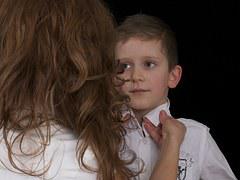 고전1307. 모든 것들을 참으며, 모든 것들을 믿으며, 모든 것들을 기대(소망)하며, 모든 것들을 견디어 내느니라사랑은 모든 것을 바랍니다. 어떤 사람이 악과 관련되어 있습니까? 사랑은 그것이 사실이 아니기를 바라며, 그 일이 일어나지 않았으면 하고 바랍니다. 그가 악한 일을 행한 것이 사실입니까? 아마 소문대로 그렇게 행하지는 않았을 것입니다. 따라서 사실이라 하더라도 그것이 겉으로 드러난 그대로 악하지 않기를 바라는 여지는 아직도 남아 있는 것입니다. 부정할 수 없을 정도로 명백히 악한 행위를 했습니까? 그러나 사랑은 의도만은 그렇지 않기를 바랍니다. 그 의도 또한 악한 것이 확실하다구요?하지만 그것은 가슴 속 뿌리 깊은 본성으로 인한 것이 아니라 감정의 촉발이나 이성을 망각하게 만드는 어떤 격렬한 유혹으로 인한 것이 아닐까요?그리고 심지어 그의 모든 행위와 의도와 본성이 모두 다 악하다는 사실에 의심의 여지가 없을지라도 사랑은 여전히 바랍니다.하나님께서 결국은 그로 하여금 자신의 죄를 회개하고 그에게 승리를 안겨 주실 것이라고.....하나님께서는 회개할 필요가 없는 아흔 아홉의 의인보다 회개한 한 사람의 죄인을 더 기뻐하시기 때문이지요.기도: 존 웨슬리의 경건과 기도 중에서..주님 지칠 줄 모르는 부드러운 사랑에 감사 드립니다. 저도 주님처럼 이웃을 향해 지칠 줄 모르는 부드러운 사랑을 전하게 하옵소서.이웃의 건강과 안녕, 안락과 행복을 위해 기도하고 열과 성을 다해 그들을 돕게 하옵소서. 저를 평화와 화해의 길로 이끄사 남을 쉬이 용서할 수 있게 하시고, 악을 선으로 갚으며 기뻐할 수 있게 하옵소서. 예수님의 이름으로 기도합니다. 아멘●모든 것을 견디느니라 endureth all things.기쁨은 사랑의 그림자입니다.영적으로 볼 때 만족보다 위험한 것은 없습니다.만족은 쉽게 자만이나 교만으로 발전하기 쉽고,  만족은 사모하는 마음을 파괴하여 더 깊은 차원의 계시나 은혜가 임하는 것을 막아, 더 이상 전진하지 못하도록 합니다.내가 무엇을 안다는 교만한 생각을 버리시고 계속해서 간절한 심정으로 주의 빛과 진리를 사모하십시요. 고전0801. 이번에는 우상들에게 바쳐진 것들에 관해서라, 우리 모두는 지식을 가지고 있음을 우리가 아느니라, 지식은 부풀어 오르나 사랑은 세우느니라(충전시키느니라)　"교만은 가장 분별하기 어려운 적이다. 그리고 그것은 언제나 너의 뒤에서 몰래 나타난다. 어떤 면에서 가장 높은 곳에 올라간 사람들은 넘어질 위험이 가장 크다. 너는 이생에서는 언제 어느 단계에서든지 떨어질 수 있다는 것을 항상 잊지 말아야 한다.네가 섯다고 생각할 때 넘어질 까 조심하라. 네 스스로 넘어지지 않는 다고 생각하게 될 때 사실은 네가 제일 상처받기 쉬울 때이다. 대부분의 사람들은 큰 승리를 얻은 바로 직후 넘어지게 된다"Tags교만겸손사랑 엄위